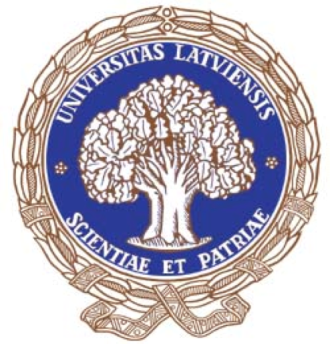 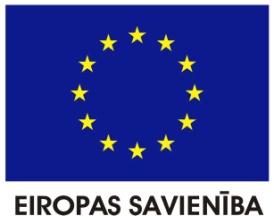 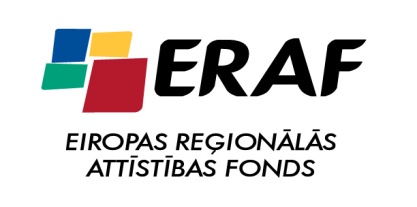 APSTIPRINĀTSLatvijas Universitātes  iepirkumu komisijas2013.gada 12. februāra sēdēATKLĀTA KONKURSA„Būvuzraudzības pirmsprojektēšanas stadijas pakalpojumi Akadēmiskā centra Torņkalnā, Rīgā, 1.kārtas būvniecībai”NOLIKUMSIepirkuma identifikācijas Nr: LU 2013/5Pasūtītājs: Latvijas UniversitāteRīga, 2013SATURSNOLIKUMS	31.	Vispārīgā informācija	31.1.	Iepirkuma identifikācijas numurs	31.2.	Iepirkuma procedūras veids	31.3.	Pasūtītājs	31.4.	Iepirkuma priekšmets un CPV kods	31.5.	Objekts	31.6.	Ēku Inženiertehniskās sistēmas (turpmāk ITS)	31.7.	Piedāvājuma iesniegšanas vieta, termiņš un veids	41.8.	Piedāvājumu atvēršanas vieta, laiks un veids	41.9.	Prasības attiecībā uz piedāvājuma noformējumu un iesniegšanu	51.10.	Piedāvājuma derīguma termiņš	61.11.	Cita vispārīgā informācija	62.	Informācija par iepirkuma priekšmetu	72.1.	Iepirkuma priekšmets	72.2.	Iepirkuma konteksts	72.3.	Iepirkuma mērķi	72.4.	Sasniedzamie rezultāti	82.5.	Līguma izpildes vieta un termiņš	82.6.	Ierobežojumi izvēlētajam Pretendentam	93.	Pretendentu atlases prasības	94.	Pretendentu iesniedzamie atlases dokumenti	115.	Pretendenta izslēgšanas nosacījumi	126.	Atklātā konkursa piedāvājumu vērtēšanas kārtība	127.	Iepirkuma līgums	148.	Iepirkuma komisijas tiesības un pienākumi	149.	Pretendenta tiesības un pienākumi	15NOLIKUMA PIELIKUMI	15Pielikums Nr. 1 „Pretendenta pieteikuma forma”	16Pielikums Nr. 2 „Projektā iesaistītā personāla saraksts”	17Pielikums Nr. 3 „CurriculumVitae forma”	20Pielikums Nr. 4 „Pretendenta pieredzes apraksta forma”	22Pielikums Nr. 5 „Apliecinājums”	25Pielikums Nr. 6 „Tehniskā specifikācija”	26Pielikums Nr. 7 „Tehniskā piedāvājuma forma”	28Pielikums Nr. 8 „Finanšu piedāvājuma forma”	29Pielikums Nr. 9 „Līguma projekts”	30NOLIKUMSVispārīgā informācijaIepirkuma identifikācijas numursLU 2013/5Iepirkuma procedūras veidsAtklāts konkurss „Būvuzraudzības pirmsprojektēšanas stadijas pakalpojumi Akadēmiskā centra Torņkalnā, Rīgā, 1. kārtas būvniecībai”(turpmāk – Konkurss). PasūtītājsIepirkuma priekšmets un CPV kodsBūvuzraudzības pirmsprojektēšanas stadijas pakalpojumi Akadēmiskā centra Torņkalnā, Rīgā, 1. kārtas būvniecībai.CPV kods -71315200-1 Būvniecības konsultāciju pakalpojumi.ObjektsAkadēmiskais centrs Torņkalnā, Rīgā, 1. kārtas būvniecība.Pretendents – jebkura persona, kas atbilst pretendenta definīcijai Publisko iepirkumu likuma izpratnē.Ēku Inženiertehniskās sistēmas (turpmāk ITS)Šī atklātā konkursa nolikuma izpratnē ar Inženiertehniskajām sistēmām tiek saprasts:Energoefektivitātes vadības sistēma. ĒEVSApkure, Ventilācija, Kondicionēšana, Siltuma mezgls. AVK-A, SM;Ūdensapgāde un kanalizācija ŪK;Nokrišņu notekūdeņu pārsūkšanasstacijas automātika VAS-ŪKT;Elektroapgāde, zibens aizsardzība EL;Ārējie elektrotīkli ELT;Ugunsgrēka izziņošanas sistēma. VS-UIS;Apsardzes signalizācija. Videonovērošana. Piekļuves kontrole. VS-AS-PK-VN;Datu un telefona tīkli. VS-IT;Automātiskā ugunsgrēka atklāšanas sistēma. UAS;Sprinkleru sistēma. UAS-T;Vadības un automatizācijas sistēma. VAS;Dūmu nosūces automātika. VAS-AVK ;Nokrišņu notekūdeņu pārsūkšanasstacijas automātika VAS-ŪKT;Teritorijas plūsmu organizēšanas automātika (vārti, barjeras) VAS-ARLiftu vadības automātika VAS-LIFT. Piedāvājuma iesniegšanas vieta, termiņš un veidsAtklātā konkursa nolikumā noteiktajā vietā un laikā pretendents iesniedz piedāvājumu, kas sagatavots šajā nolikumā norādītajā veidā.Piedāvājumi jāiesniedz līdz 2013.gada 28. martam  plkst.11.00 Latvijas Universitātes Saimniecības pārvaldē, Baznīcas iela 5, 2.stāvā, 201.kabinetā, Rīga, LV-1010, nodrošinot, ka piedāvājums tiek saņemts ne vēlāk kā līdz 2013.gada 28. marta plkst.11.00.Piedāvājums tiek ievietots aizlīmētā aploksnē vai necaurspīdīgā iepakojumā, uz kura norādīta sekojoša informācija:Pasūtītāja nosaukums un pilna adrese;Pretendenta nosaukums un pilna adrese;Norāde: „Piedāvājums atklātam konkursam „Būvuzraudzības pirmsprojektēšanas stadijas pakalpojumi Akadēmiskā centra Torņkalnā, Rīgā, 1. kārtas būvniecībai”, identifikācijas numurs LU 2013/5. Neatvērt līdz piedāvājumu atvēršanas sēdei.”Piedāvājumi, kuri tiks iesniegti pēc Nolikuma 1.8.1. punktā noteiktā iesniegšanas termiņa, netiks atvērti un izskatīti, bet tiks atdoti atpakaļ iesniedzējiem neatvērti.Pretendents pirms piedāvājumu iesniegšanas termiņa beigām var grozīt vai atsaukt iesniegto piedāvājumu. Piedāvājuma grozījumi vai atsaukums jāiesniedz rakstiskā formā līdz piedāvājumu iesniegšanas termiņa beigām, nodrošinot, lai grozījumi vai atsaukums tiktu saņemts Latvijas Universitātes Saimniecības pārvaldē, Baznīcas iela 5, 2.stāvā, 201.kabinetā, Rīga, LV-1010, ne vēlāk kā līdz 2013.gada 28.marta plkst.11.00, aizlīmētā aploksnē vai necaurspīdīgā iepakojumā. Uz aploksnes vai iepakojuma jābūt 1.8.2. punktā norādītai informācijai un papildu norādei – “GROZĪJUMI” vai “ATSAUKUMS”.Atsaukumam ir bezierunu raksturs, un tas izslēdz pretendenta tālāku līdzdalību atklātā konkursā. Saņemot piedāvājumu, pasūtītājs reģistrē pretendentu piedāvājumus to iesniegšanas secībā.Piedāvājumu atvēršanas vieta, laiks un veidsIepirkuma komisija atver iesniegtos pretendentu piedāvājumus tūlīt pēc iesniegšanas termiņa beigām – 2013.gada 28.martā plkst.11.00, Latvijas Universitātes Saimniecības pārvaldē, Baznīcas iela 5, 2.stāvā, 201.kabinetā, Rīga, LV-1010.Piedāvājumu atvēršanas sēde ir atklāta, tajā var piedalīties visas ieinteresētās personas vai to pārstāvji.Pretendenti un to pārstāvji reģistrējas komisijas sagatavotajā reģistrācijas lapā, kur norāda pretendenta nosaukumu, tā adresi, reģistrācijas numuru un tālruņa numuru. Pretendentu pārstāvji papildus minētajām ziņām norāda arī savu vārdu, uzvārdu un amatu.Uzsākot piedāvājumu atvēršanas sēdi, klātesošajiem paziņo iepirkuma komisijas sastāvu. Iepirkumu komisija atver piedāvājumus to iesniegšanas secībā, nosaucot pretendentu, iesniegšanas datumu, laiku un piedāvāto cenu bez pievienotās vērtības nodokļa (PVN).Kad visi piedāvājumi atvērti, piedāvājumu atvēršanas sanāksmi slēdz.Prasības attiecībā uz piedāvājuma noformējumu un iesniegšanuPretendents sagatavo un iesniedz piedāvājumu saskaņā ar šī Nolikuma prasībām, ievērojot spēkā esošos normatīvos aktus. Pretendenta piedāvājums sastāv no sekojošiem dokumentiem:Pretendenta pieteikuma forma (Nolikuma Pielikums Nr.1) dalībai atklātā konkursā, kas sagatavota uz Pretendenta veidlapas un ko parakstījis Pretendents, Pretendenta amatpersona ar paraksta tiesībām vai Pretendenta pilnvarotā persona. Gadījumā, ja pieteikuma formu paraksta Pretendenta pilnvarotā persona, nepieciešams pievienot pilnvaru vai tās apliecinātu kopiju. Gadījumā, ja pieteikuma iesniedzējs ir personu apvienība, tad Pretendentam jāizpilda šī nolikuma 3.1.punkta prasības.Dokumenti Pretendentu atlasei atbilstoši šī Nolikuma 4.punkta prasībām.Pretendenta tehniskais piedāvājums, kas sagatavots un aizpildīts uz Pretendenta veidlapas atbilstoši Nolikumam pievienotajai tehniskajai specifikācijai (Pielikums Nr.6) un Tehniskā piedāvājuma formai (Pielikums Nr.7) Pretendenta finanšu piedāvājums, kas sagatavots un aizpildīts uz Pretendenta veidlapas atbilstoši Nolikumam pievienotajai formai (Pielikums Nr.8)Pretendents nedrīkst iesniegt Piedāvājuma variantus.Pretendenta finanšu piedāvājumā piedāvātajai līgumcenai ir jābūt norādītai latos (LVL). Pievienotās vērtības nodokļa (PVN) summas, ja Pretendents ir pievienotās vērtības nodokļa maksātājs, jānorāda atsevišķi. Visām Pretendenta izmaksām, kas saistītas ar iepirkuma priekšmetu, jābūt iekļautām piedāvātajā cenā. Izmaksas, kas nav iekļautas un norādītas piedāvātajā cenā, netiks apmaksātas.Pretendentu atlases dokumentus sagatavo atbilstoši šī Nolikuma 3. un 4. punktā izvirzītajām prasībām.Piedāvājums ir cauršūts (caurauklots), lai dokumentus nebūtu iespējams atdalīt, lapas ir numurētas, uz pēdējās eksemplāra lapas uzlīme ar norādītu cauršūto (cauraukloto) lapu skaitu skaitliskā un vārdiskā izteiksmē, paraksttiesīgās personas parakstu, paraksta atšifrējumu, amatu, organizācijas nosaukumu, datumu, vietu, un tas ir ievietojams aploksnē vai iepakojumā, uz kura norādīta 1.8.2. punktā noteiktā informācija. Pieteikuma lapām jābūt numurētām un dokumentiem jāatbilst pievienotajam satura rādītājam.Iesniegto dokumentu kopijām jābūt apliecinātām tādā kārtībā un veidā, kā tas noteikts LR normatīvajos aktos, tajā skaitā atbilstoši 2010.gada 6.maija likuma „Dokumentu juridiskā spēka likums” prasībām.Piedāvājumu ir jāiesniedz trijos eksemplāros (viens oriģināls un divas kopijas), uz katra attiecīgā eksemplāra jābūt atzīmei „Oriģināls” vai „Kopija”. Pretendents vienu piedāvājuma kopiju elektroniskā veidā iesniedz ar MS Office rīkiem lasāmā formātā uz kompaktdiska vai USB datu nesēja, uz kura iepakojuma ir jābūt atzīmei ar pretendenta nosaukumu un konkursa nosaukumu.Piedāvājums ir jāiesniedz latviešu valodā. Ja pieteikumā ietverti dokumenti svešvalodā, tiem jāpievieno Pretendenta apliecināts tulkojums latviešu valodā.Iesniedzot piedāvājumu, Pretendentam kopā ar piedāvājumu neiesietā veidā jāiesniedz piedāvājuma nodrošinājums bankas galvojuma vai apdrošināšanas polises veidā par summu LVL 1’000,00 (viens tūkstotis lati un 00 santīmi). Piedāvājuma nodrošinājumā jānorāda visi personu apvienības dalībnieki, ja pretendents ir personu apvienība.Piedāvājuma nodrošinājuma spēkā esamības termiņam jābūt atbilstošam nolikuma 1.8.1. punktā noteiktajam termiņam. Ja ar iepirkuma procedūrā izraudzīto pretendentu tiek plānots slēgt iepirkuma līgumu – līdz iepirkuma līguma noslēgšanai.Nodrošinājuma devējs izmaksā pasūtītājam piedāvājuma nodrošinājuma summu, ja: pretendents atsauc savu piedāvājumu, kamēr ir spēkā piedāvājuma nodrošinājums; pretendents, kura piedāvājums izraudzīts saskaņā ar piedāvājuma izvēles kritēriju, neparaksta iepirkuma līgumu pasūtītāja noteiktajā termiņā.Iesniedzot piedāvājumu, Pretendentam kopā ar piedāvājumu neiesietā veidā jāiesniedz bankas vai apdrošināšanas sabiedrības izsniegts apliecinājums par tās gatavību pēc Pretendenta pieprasījuma izsniegt līguma izpildes galvojumu LVL 10 000 (desmit tūkstoši) latu apmērā, kas būtu spēkā līdz līguma izpildes termiņam.Piedāvājuma derīguma termiņšPiedāvājumam  jābūt spēkā 90 (deviņdesmit) dienas pēc piedāvājumu iesniegšanas termiņa beigām.Piedāvājuma derīguma termiņš var tikt pagarināts pēc Pasūtītāja rakstiska lūguma. Cita vispārīgā informācijaAtklāts konkurss notiek atbilstoši Publisko iepirkumu likumam, kā arī citiem normatīvajiem aktiem un šim Nolikumam.Piedāvājuma parakstītājs/i atbild par tajā sniegto ziņu patiesumu un precizitāti.Pretendentam jāsedz visas izmaksas, kas saistītas ar viņa piedāvājuma sagatavošanu un iesniegšanu pasūtītājam.Piedāvājumā iekļautajiem dokumentiem jābūt skaidri salasāmiem, bez labojumiem.Iesniegtie piedāvājumi, izņemot Nolikuma 1.8.3. punktā noteikto gadījumu, ir Pasūtītāja īpašums un netiek atdoti atpakaļ pretendentam.Pasūtītājam ir tiesības pieprasīt informāciju, lai precizētu datus par iesniegtajiem pretendentu  dokumentiem/norādītajiem faktiem, kā arī pieprasīt pretendentam uzrādīt iesniegto dokumentu kopiju oriģinālus.Ar Nolikumu visas ieinteresētās personas var iepazīties Pasūtītāja mājas lapā www.lu.lv līdz piedāvājumu iesniegšanas termiņa beigām 2013.gada 28. martā plkst.11.00.Pasūtītājs un pretendenti ar informāciju apmainās rakstveidā, kā saziņas līdzekļus izmantojot pastu, faksu, e-pastu, saglabājot pierādījumus par informācijas nosūtīšanas datumu un veidu.Informācija par iepirkuma priekšmetu	Iepirkuma priekšmetsBūvuzraudzības pirmsprojektēšanas stadijas pakalpojumi Akadēmiskā centra Torņkalnā, Rīgā, 1. kārtas būvniecībai.	Iepirkuma kontekstsIepirkums tiek daļēji finansēts no ERAF līdzekļiem saskaņā ar starp Pasūtītāju un Valsts izglītības attīstības aģentūru 2010. gada 17. maijā noslēgto vienošanos par ERAF projekta „Latvijas Universitātes infrastruktūras modernizācija prioritāro virzienu studiju programmu attīstībai” īstenošanu Nr. 2010/0114/3DP/3.1.2.1.1./09/IPIA/VIAA/029. Projektā plānotā apvienotā projektēšanas un būvdarbu iepirkuma procedūra, kas ir tieši saistīta ar šajā iepirkuma procedūrā iepērkamo pakalpojumu, pašreiz notiek un ar visu tajā ietverto dokumentāciju var iepazīties pasūtītāja mājas lapā www.lu.lv . Objekta projektēšanu un būvniecību paredzēts veikt kopumā vairākās kārtās atbilstoši Akadēmiskā centra attīstības koncepcijai, no kurām uz doto brīdi šī projekta ietvaros tiek realizēta tikai pirmā kārta.	Iepirkuma mērķiNodrošināt Projekta sekmīgu ieviešanu, veicot kvalitatīvu, savlaicīgu un augsti profesionālu pirmsprojektēšanas stadijas pakalpojumu sniegšanu, kas Pasūtītājam ļauj efektīvi, atbilstoši un savlaicīgi ieviest Projektu atbilstoši Projekta pieteikumam, Projekta aktivitāšu laika grafikam, budžetam un sasniedzamajiem rezultātiem, ka arī piedalīties Projekta vadības sanāksmēs pēc nepieciešamības.Nodrošināt Pasūtītajam nepieciešamo tehniskās kompetences līmeni, kas ļauj efektīvi, atbilstoši un savlaicīgi uzsākt Projektu ieviešanas stadiju.  Pārstāvēt Pasūtītāja intereses un vajadzības attiecībās ar trešajām personām, kas būs iepirkumu un iepirkumu procedūru uzvarētāji, ar kuriem Pasūtītājs noslēgs līgumus par saistīto pakalpojumu, būvdarbu un piegāžu veikšanu, kā arī nodrošināt kontroli pār augstākminēto līgumu izpildi.Sniegt priekšlikumus Pasūtītājam par tehniskajiem aspektiem saistībā ar Projekta ieviešanu.	Sasniedzamie rezultātiNodrošināta kvalitatīva, savlaicīga un augsti profesionāla pirmsprojektēšanas pakalpojumu sniegšana, kuru rezultātā sekmīgi nodrošināts Objekta būvniecības process un Objekta nodošana ekspluatācijā Pasūtītājam.Nodrošināta kvalitatīva, savlaicīga un augsti profesionāla Projekta tehniskā vadība, kontrole, uzraudzība un monitorings saistībā ar Projekta aktivitātēm, kuras ievieš trešās personas, kuras noslēgušas iepirkuma līgumus ar Pasūtītāju par projektēšanas un būvniecības darbu veikšanu, būvuzraudzību un autoruzraudzību, finanšu ekspertīzes veikšanu. 	Līguma izpildes vieta un termiņšGalvenā līguma izpildes vieta ir Latvijas Universitāte (Rīga, Latvija). Objekta būvdarbi notiks Torņakalnā, Jelgavas ielā 1, pēc detālplānojuma „Detālplānojums Rīgā Administratīvā centra Torņakalnā teritorijai” dalījuma kvartrāla Nr.11 Zemes gabala kadastra Nr.0100 054 2005.Plānotais līguma izpildes termiņš ir indikatīvi 24 kalendārie mēneši, bet var mainīties, ņemot vērā projektēšanas un būvniecības darbu iepirkuma procedūras norises laiku.Izpildītājam jāspēj nodrošināt ekspertu komandas tiešu klātbūtni Pasūtīja telpās un Objektā, tajā skaitā sanāksmēs, Projekta aktivitāšu ieviešanas procesa plānošanā, novērtēšanā, monitoringā, kontrolē visā līguma izpildes laikā, atbilstoši Pasūtītāja pieprasījumam. Personālu un Apakšuzņēmējus, kurus Pretendents plāno iesaistīt līguma izpildē un par kuriem sniedzis informāciju saskaņā ar Nolikumu, pēc līguma noslēgšanas drīkst mainīt tikai ar Pasūtītāja rakstveida piekrišanu. Pirms piekrišanas izteikšanas personāla vai Apakšuzņēmēja maiņai, Pasūtītājs, piemērojot šā Nolikuma kritērijus, pārliecināsies par iesaistāmā personāla vai Apakšuzņēmēja atbilstību Nolikuma prasībām un personāla vai Apakšuzņēmēja maiņai nepiekrīt, ja tas atbilstoši Publisko iepirkumu likuma 68. panta trešajai daļai šīm prasībām neatbilst.	Ierobežojumi izvēlētajam PretendentamPretendents (t.k. Apakšuzņēmēji un personāls, kurus Pretendents plāno iesaistīt līguma izpildē un par kuriem sniedzis informāciju saskaņā ar Nolikumu), kura piedāvājums tiek izraudzīts saskaņā ar piedāvājuma izvēles kritēriju, ar līguma noslēgšanas brīdi atsakās no dalības jebkuros citos iepirkumos par jebkādu pakalpojumu nodrošināšanu Objektam būvniecības ietvaros, ja tādējādi tas iegūst salīdzinošas priekšrocības Publisko iepirkumu likuma izpratnē.Pretendentu atlases prasībasJa piedāvājumu atklātam konkursam iesniedz personu apvienība, tad:visi apvienības dalībnieki paraksta pretendenta pieteikuma formu;piedāvājumā norāda personu, kura pārstāv personu apvienību atklātā konkursā, kā arī katras personas apvienības dalībnieka atbildības apjomu.Visiem pretendentiem piemēro vienādus noteikumus, nodrošinot vienlīdzīgu un taisnīgu    attieksmi pret tiem.Pretendentam jāatbilst šādiem atlases nosacījumiem:Pretendents ir reģistrēts Latvijas Republikas Uzņēmumu Reģistrā vai līdzvērtīgā reģistrā ārvalstīs, ja šāda reģistrācija ir nepieciešama saskaņā ar normatīvajiem aktiem, un Būvkomersantu reģistrā vai līdzvērtīgā reģistrā ārvalstīs (attiecībā uz juridisku personu) vai viņam ir spēkā esošs būvuzrauga vai būvdarbu vadītāja būvprakses sertifikāts (attiecībā uz fiziskām personām);Uz Pretendentu neattiecas Publisko iepirkumu likuma 39.panta pirmās daļas nosacījumi, ievērojot Publisko iepirkumu likuma 39.panta trešajā un ceturtajā daļā minētos ierobežojumus.Nolikuma .punktā noteiktās prasības attiecas arī uz Pretendenta norādīto apakšuzņēmēju, kura sniedzamo pakalpojumu vērtība ir vismaz 20% no kopējās iepirkuma līguma vērtības, personālsabiedrības biedru, ja Pretendents ir personālsabiedrība vai Pretendenta norādīto personu, uz kuras iespējām Pretendents balstās, lai apliecinātu, ka tā kvalifikācija atbilst nolikumā noteiktajām prasībām.Pretendents ir iesniedzis patiesu un pilnīgu pieprasīto informāciju savas kvalifikācijas novērtēšanai;Prasības, kas noteiktas . un 3.3.4. punktos, attiecas uz visiem personu apvienības dalībniekiem, ja piedāvājumu iesniedz personu apvienība (arī personālsabiedrība), tajā skaitā uz pretendenta norādītajiem apakšuzņēmējiem, uz kuru iespējām Pretendents balstās, lai apliecinātu, ka tā kvalifikācija atbilst iepirkuma procedūras dokumentos noteiktajām prasībām. Pretendenta uzņēmumā ir ieviestas un darbojas sekojoša vadības sistēma: ISO 9001:2008,  vai saturiski ekvivalenti pasākumi.Minimālās prasības attiecībā uz pretendenta tehniskajām, profesionālajām un finanšu spējām:Pretendents ir sniedzis šī iepirkuma priekšmetam līdzvērtīgus pakalpojumus – pirmsprojektēšanas pakalpojumu vai būvniecības konsultāciju pakalpojumu jomā pēdējo 3 gadu laikā no piedāvājumu iesniegšanas termiņa beigām, tajā skaitā:Vismaz 1 sekmīgi realizēts projekts, kur būvniecības projekta ēku kopējā platība ir vismaz 5 000m². Objektam/iem jābūt pabeigtam/iem un nodotam/iem ekspluatācijā. Pozitīvu pieredzi pretendents pierāda ar pasūtītāja pozitīvām atsauksmēm par norādītajiem objektiem.Sabiedriski nozīmīgu ēku vai publisku ēku (Ministru kabineta 01.04.1997. noteikumu Nr.112 izpratnē) tehniskajā apsekošanā – vismaz 1 veiksmīgi realizēts pakalpojums objektam, kura ēku kopējā platība ir 5 000m² vai vairāk.Pakalpojumu sniegšanai Pretendents var piedāvāt ekspertu komandu, kas atbilst šādām profesionālās kvalifikācijas minimālajām prasībām (visiem nepieciešamas valodu zināšanas - latviešu, krievu, angļu) (detalizēta informācija par atbilstību jānorāda ekspertu CV) kopumā:Piesaistāmo ekspertu kvalifikācija:Augstākā izglītība ēku Inženiertehnisko sistēmu specialitātē, vēlams ar inženiera kvalifikāciju;Spēkā esošs Latvijas siltuma, gāzes un ūdens tehnoloģijas inženieru savienības būvniecības speciālistu sertifikācijas centra vai līdzvērtīgas sertifikācijas institūcijas izdots būvdarbu vadīšanas un būvuzraudzības sertifikāts (ja attiecīgajā valstī šāda sertifikācija tiek veikta).Spēkā esošs Latvijas Elektroenerģētiķu un Energobūvnieku Asociācijas sertifikācijas centra vai līdzvērtīgas sertifikācijas institūcijas izdots būvdarbu vadīšanas un būvuzraudzības  sertifikāts (ja attiecīgajā valstī šāda sertifikācija tiek veikta).Spēkā esošs Latvijas Telekomunikācijas Asociācijas vai līdzvērtīgas sertifikācijas institūcijas izdots Telekomunikācijas sistēmu un tīklu būvdarbu vadīšanas un būvuzraudzības sertifikāts (ja attiecīgajā valstī šāda sertifikācija tiek veikta).3.4.2.2.	Pretendentam ir stabili finanšu darbības rādītāji, kurus, piemērojot vispārpieņemtos finanšu analīzes paņēmienus, kā arī pamatojoties uz pēdējā auditētā (ja audita (revidenta ziņojuma) sagatavošana nepieciešama saskaņā ar „Gada pārskatu likuma” 62.panta 1.daļas prasībām) un apstiprinātā gada pārskata rezultātiem (2011.gada 31. decembris), raksturo:3.4.2.2.1.likviditātes koeficients: apgrozāmie līdzekļi/īstermiņa saistības ≥1,1;3.4.2.2.2.pozitīvs pašu kapitāls. 3.4.2.3.Ja Pretendents ir personu apvienība, tad katra apvienības dalībnieka finanšu un saimnieciskās darbības rādītājiem jāatbilst nolikuma 3.4.2.2. punktā noteiktajām prasībām. Pretendentu iesniedzamie atlases dokumentiLai konstatētu atbilstību atklātā konkursa nolikuma 3.punktā noteiktajām prasībām, Pretendentam ir jāiesniedz sekojoši atlases dokumenti:Reģistrācijas apliecības apliecināta kopija (juridiskām personām un individuālajam komersantam) vai izziņa (vai tās kopija), ko izsniegusi līdzvērtīga iestāde citā valstī, kur Pretendents reģistrēts, un kas apliecina, ka Pretendents ir reģistrēts likumā noteiktajā kārtībā, ja šāda reģistrācija ir nepieciešama, vai pases kopija (fiziskām personām);Būvkomersanta reģistrācijas apliecības (vai līdzvērtīga apliecība, ko izsniegusi ārvalstu attiecīga institūcija) apliecināta kopija (juridiskai personai) vai spēkā esoša būvuzrauga vai būvdarbu vadītāja būvprakses sertifikāta apliecināta kopija (fiziska personai);Pretendenta vai tā pilnvarotās personas parakstīts apliecinājums (Nolikuma Pielikums Nr.5) uz pretendenta veidlapas, ka uz pretendentu un Publisko iepirkumu likuma 39. panta pirmās daļas 11.punktā minēto personu neattiecas Publisko iepirkumu likuma 39.pantanosacījumi, tajā skaitā 39.panta pirmās daļas noteikumi saistībā ar 39.panta trešās un ceturtās daļas noteikumiem, un ka nav tādu apstākļu, kuri minētajām personām liegtu piedalīties iepirkuma procedūrā saskaņā ar Publisko iepirkumu likuma prasībām;Pretendenta pieredzes apraksts uz Pretendenta veidlapas par atbilstību 3.4.1.punktā minētajām prasībām (Nolikuma Pielikums Nr.4);Nolikuma 3.4.2. punkta prasībām atbilstošu ekspertu komandas dalībnieku sagatavoti un pašrocīgi parakstīti CV un apliecinājums, atbilstoši Pielikumā Nr.3 noteiktajai formai, par piedalīšanos līguma īstenošanā, kā arī pievienotas izglītību un kvalifikāciju apliecinošu dokumentu kopijas.Pretendenta apliecinājums par Nolikuma 3.4.2.2. punktā noteikto prasību izpildi. Pretendenta apliecinājumā jāiekļauj arī informācija, kas apstiprina, ka Pretendenta likviditātes koeficients (apgrozāmie līdzekļi/īstermiņa saistības) uz 2011. gada 31. decembri nav mazāks par ≥1,1 un tam ir pozitīvs pašu kapitāls. Apliecinājumam pievieno VID iesniegtās Pretendenta bilances, peļņas un zaudējumu aprēķina un revidenta ziņojuma (ja tā sagatavošana nepieciešama saskaņā ar „Gada pārskatu likuma” 62.panta 1.daļas prasībām) kopijas par attiecīgo gadu. Ja Pretendents ir reģistrēts ārvalstī, lai apliecinātu atbilstību nolikuma 3.4.2.2. prasībām, Pretendentam ir tiesības iesniegt līdzvērtīgus dokumentus atbilstoši to reģistrācijas valsts normatīvajam regulējumam.Pretendenta tehniskais piedāvājums, kurā ietverti un izklāstīti visi tehniskajā specifikācijā (6. pielikums) noradītie punkti (vismaz 4000 rakstu zīmes kopumā, neskaitot atstarpes starp rakstu zīmēm), ņemot vērā nolikuma 7. pielikuma formu.Pretendenta finanšu piedāvājums atblīstoši formai nolikuma pielikumā Nr.8. Pretendenta izslēgšanas nosacījumiPretendents tiek izslēgts no turpmākās dalības iepirkuma procedūrā, ja:Uz Pretendentu attiecas Publisko iepirkumu likuma 39.panta pirmās daļas nosacījumi, ievērojot Publisko iepirkumu likuma 39.panta trešajā un ceturtajā daļā minētos ierobežojumus;Pretendents ir sniedzis nepatiesu informāciju savas kvalifikācijas novērtēšanai vai vispār nav sniedzis pieprasīto informāciju;Gadījumi, kas noteikti . punktā, attiecas uz visiem personu apvienības dalībniekiem, ja piedāvājumu iesniedz personu apvienība (arī personālsabiedrība) un uz Pretendenta norādīto apakšuzņēmēju, kura sniedzamo pakalpojumu vērtība ir vismaz 20% no kopējās iepirkuma līguma vērtības un pretendenta norādīto personu, uz kuras iespējām Pretendents balstās, lai apliecinātu, ka tā kvalifikācija atbilst iepirkuma procedūras dokumentos noteiktajām prasībām.Pretendents nav izpildījis kādu no šajā Nolikumā ietvertajām prasībām.Atklātā konkursa piedāvājumu vērtēšanas kārtībaPirmais posms – Piedāvājumu noformējuma pārbaude:Komisija novērtē, vai piedāvājums noformēts atbilstoši Nolikuma prasībām.Ja piedāvājums atbilst Nolikumā noteiktajām prasībām, iepirkuma komisija lemj par Pretendenta piedāvājuma tālāku izvērtēšanu, pretējā gadījumā tas tiek izslēgts no turpmākas dalības iepirkumu procedūrā. Otrais posms – Pretendentu atlases dokumentu pārbaude:Komisija novērtē, vai pretendents atbilst nolikuma 3. punktā noteiktajiem atlases kritērijiem un ir iesniedzis visus nolikuma 4.punktā pieprasītos dokumentus.Ja piedāvājums atbilst nolikuma 3.punktā noteiktajiem atlases kritērijiem un pretendents ir iesniedzis visus nolikuma 4.punktā pieprasītos dokumentus, iepirkuma komisija lemj par Pretendenta piedāvājuma tālāku izskatīšanu, pretējā gadījumā tas tiek izslēgts no turpmākas dalības iepirkuma procedūrā. Trešais posms – Piedāvājumu vērtēšana:Pēc tam, kad komisija ir pārbaudījusi, vai finanšu piedāvājumos nav aritmētiskās kļūdas un tie nav nepamatoti lēti, komisija veic piedāvājumu vērtēšanu atbilstoši noteiktajam vērtēšanas kritērijam – piedāvājums ar zemāko cenu.Vērtējot piedāvājumu, komisija ņem vērā tā piedāvāto līgumcenu (cena bez pievienotās vērtības nodokļa).Komisija pretendentu atlasi un piedāvājumu vērtēšanu veic slēgtās sēdēs.Ja nav iesniegts neviens nolikuma prasībām atbilstošs piedāvājums, iepirkuma komisija pieņem lēmumu par iepirkuma procedūras izbeigšanu, neizvēloties nevienu piedāvājumu.Iepirkuma līgumsIepirkuma līguma projekts pievienots nolikuma Pielikumā Nr.9.Komisijas lēmums un tās paziņojums par konkursa uzvarētāju, ar kuru tiks slēgts iepirkuma līgums, ir pamats līguma noslēgšanai saskaņā ar Publisko iepirkumu likumā noteikto kārtību.Ja izraudzītais pretendents atsakās slēgt līgumu ar Pasūtītāju, komisija izvēlas nākamo piedāvājumu ar zemāko cenu.Līgums ietvers visas vienošanās starp Pasūtītāju un izraudzīto pretendentu atbilstoši konkursa Nolikumā paredzētajiem līguma izpildes noteikumiem, bet var tikt precizēts, ņemot vērā pretendenta piedāvājumu normatīvajos aktos noteiktajā apjomā un kārtībā. Iepirkuma komisijas tiesības un pienākumiIepirkuma komisija ir tiesīga:pieprasīt no pretendentiem rakstiskus precizējumus par iesniegtajiem dokumentiem, ja tas nepieciešams pretendentu piedāvājumu objektīvai izvērtēšanai;saskaņā ar Publisko iepirkumu likuma 22. panta otro daļu pieaicināt iepirkuma komisijas darbā neatkarīgus ekspertus ar padomdevēju tiesībām;kā arī veikt citas darbības saskaņā ar šo Nolikumu un atbilstoši Publisko iepirkumu likumam. Iepirkuma komisijai ir pienākumi:Publisko iepirkumu likumā noteiktajā kārtībā sniegt informāciju ieinteresētajiem piegādātajiem un pretendentiem;kā arī citi pienākumi saskaņā ar šo Nolikumu, Publisko iepirkumu likumu un citiem normatīvajiem aktiem.Pretendenta tiesības un pienākumiPretendentam Publisko iepirkumu likumā noteiktajā kārtībā un termiņos ir tiesības pieprasīt iepirkuma komisijai sniegt skaidrojumus par atklātā konkursa nolikumu un komisijas pieņemtajiem lēmumiem; Pretendentam ir tiesības piedalīties piedāvājumu atvēršanas sanāksmē;kā arī citas tiesības un pienākumi saskaņā ar šo Nolikumu, Publisko iepirkumu likumu un citiem normatīvajiem aktiem.NOLIKUMA PIELIKUMIPielikums Nr.1 – Pretendenta pieteikuma formaPielikums Nr.2 – Pakalpojuma sniegšanā iesaistīto ekspertu saraksts formaPielikums Nr.3 – CurriculumVitae formaPielikums Nr.4 – Pretendenta pieredzes apraksta formaPielikums Nr.5 – ApliecinājumsPielikums Nr.6 – Tehniskā specifikācijaPielikums Nr.7 – Tehniskā piedāvājuma formaPielikums Nr.8 – Finanšu piedāvājuma formaPielikums Nr.9 –Līguma projektsPielikums Nr. 1 „Pretendenta pieteikuma forma”Atklātā konkursa nolikumam „Būvuzraudzības pirmsprojektēšanas stadijas pakalpojumiAkadēmiskā centra Torņkalnā, Rīgā, 1. kārtas būvniecībai ”Iepirkuma identifikācijas Nr.LU 2013/5Latvijas Universitātes Saimniecības pārvaldeiBaznīcas iela 5, kab.201,Rīga, LV-1010PIETEIKUMS DALĪBAI ATKLĀTĀ KONKURSĀ„„Būvuzraudzības pirmsprojektēšanas stadijas pakalpojumiAkadēmiskā centra Torņkalnā, Rīgā, 1. kārtas būvniecībai ””(IepirkumaIdentifikācijasNr. LU 2013/5)Pretendents (nosaukums) iesniedz savu pieteikumu dalībai iepirkumu procedūrā un saskaņā ar iepirkuma procedūras noteikumiem, es, apakšā parakstījies, (amats, vārds, uzvārds), apliecinu, ka:Pretendents (nosaukums) piekrīt iepirkuma procedūras (identifikācijas numurs) noteikumiem. Iepirkuma procedūras noteikumi pretendentam ir skaidri un saprotami.Visas piedāvājumā sniegtās ziņas ir patiesas un precīzas.Pretendents (nosaukums) apzinās un saprot, ka Pasūtītājs var noraidīt piedāvājumu, kā arī pārtraukt iepirkuma procedūru jebkurā brīdī, ja tam ir objektīvs pamatojums.Pretendenta vai tā pilnvarotās personas vārds, uzvārdsPielikums Nr. 2 „Projektā iesaistītā personāla saraksts”Atklātā konkursa nolikumam „Būvuzraudzības pirmsprojektēšanas stadijas pakalpojumiAkadēmiskā centra Torņkalnā, Rīgā, 1. kārtas būvniecībai ”Iepirkuma identifikācijas Nr. LU 2013/5Latvijas Universitātes Saimniecības pārvaldeiBaznīcas iela 5, kab.201,Rīga, LV-1010PAKALPOJUMA SNIEGŠANĀ IESAISTĪTO EKSPERTU FORMALīguma slēgšanas gadījumā tehniskā ekspertu grupu vadīs ____________Pretendents nodarbinās sekojošus ekspertus (norādīt atbilstoši nolikumam):Pielikums Nr. 3 „CurriculumVitae forma”Atklātā konkursa nolikumam „Būvuzraudzības pirmsprojektēšanas stadijas pakalpojumiAkadēmiskā centra Torņkalnā, Rīgā, 1. kārtas būvniecībai ”Iepirkuma identifikācijas Nr. LU 2013/5Latvijas Universitātes Saimniecības pārvaldeiBaznīcas iela 5, kab.201,Rīga, LV-1010CURRICULUM VITAE (CV) FORMAGALVENĀ KVALIFIKĀCIJA: Sniedziet īsu un koncentrētu (līdz 200 vārdiem) piedāvātā eksperta izglītības, kvalifikācijas un pieredzes aprakstu, kas atbilst šī iepirkuma mērķiem un rezultātiem un sniedz skaidru priekšstatu par piedāvātā eksperta galveno kvalifikāciju. AUGSTĀKĀ IZGLĪTĪBA:Norādiet piedāvātā eksperta izglītību un pievienojiet augstāko izglītību apliecinoša(u) dokumenta(u) – diploma(u) apliecinātas kopijas, kas kalpo kā pierādījums norādītajai izglītībai. PAPILDUS IZGLĪTĪBA UN KURSI:Norādiet papildus izglītības pasākumus un kursus, kas atbilst šī iepirkuma mērķiem un rezultātiem un apliecina piedāvātā eksperta kvalifikācijas celšanu. Katram pasākumam un kursam pievienojiet apliecinošu dokumentu par tā beigšanu, noklausīšanos vai apmeklēšanu - sertifikātu vai apliecību apliecinātas kopijas, kas kalpo kā pierādījums norādītajai papildus izglītībai. DALĪBA PROFESIONALĀS ORGANIZĀCIJĀS, SERTIFIKĀTI:Sniedziet informāciju par dalību profesionālās organizācijas saistībā ar iepirkuma priekšmetu, profesionālās piederības un kvalifikācijas sertifikātiem. Pievienojiet sertifikātu apliecinātas kopija, kas kalpo kā pierādījums. PIEREDZE:Sniedziet informāciju par profesionālo pieredzi, kas ietver darba un citu profesionālo pieredzi saistībā ar iepirkuma priekšmetu, norādot laika periodu, darba vietu / projektu nosaukumus, veiktos pienākumus un sasniegtos rezultātus, projektu summas.VALODAS:Katrai valodai norādiet zināšanu līmeni: teicami, labi, viduvēji vai vāji. CITAS PRASMES UN IEMAŅAS: Sniedziet informāciju par prasmēm un iemaņām, kas atbilst šī iepirkuma priekšmeta specifikai. APLIECINĀJUMS:Es, apakšā parakstījies (-usies): apliecinu, ka šī informācija pareizi raksturo mani, manu kvalifikāciju un pieredzi, piekrītu manu personas datu izmantošanai iepirkuma procedūrā „Būvuzraudzības pirmsprojektēšanas stadijas pakalpojumi Akadēmiskā centra Torņkalnā, Rīgā, 1. kārtas būvniecībai” (Iepirkuma identifikācijas Nr. LU__________);apliecinu, ka apņemos piedalīties līguma izpildē, gadījumā, ja pretendentam (nosaukums) iepirkuma procedūras rezultātā tiks piešķirtas tiesības atklāt iepirkuma līgumu;pievienoju sekojošu dokumentu apliecinātas kopija (uzskatīt visas atbilstoši CV pieprasītājai un sniegtajai informācijai):(dokumenta nosaukums, apliecināta kopija);(dokumenta nosaukums, apliecināta kopija);(dokumenta nosaukums, apliecināta kopija);papildināt pēc vajadzības.Pielikums Nr. 4 „Pretendenta pieredzes apraksta forma”Atklātā konkursa nolikumam „Būvuzraudzības pirmsprojektēšanas stadijas pakalpojumiAkadēmiskā centra Torņkalnā, Rīgā, 1. kārtas būvniecībai ”Iepirkuma identifikācijas Nr. LU 2013/5Latvijas Universitātes Saimniecības pārvaldeiBaznīcas iela 5, kab.201,Rīga, LV-1010PRETENDENTA PIEREDZES APRAKSTS*Pretendenta vai tā pilnvarotās personas vārds, uzvārds, paraksts, datums, zīmogsPielikums Nr. 5 „Apliecinājums”Atklātā konkursa nolikumam „Būvuzraudzības pirmsprojektēšanas stadijas pakalpojumiAkadēmiskā centra Torņkalnā, Rīgā, 1. kārtas būvniecībai ”Iepirkuma identifikācijas Nr. LU 2013/5Latvijas Universitātes Saimniecības pārvaldeiBaznīcas iela 5, kab.201,Rīga, LV-1010APLIECINĀJUMSsaskaņā ar Publisko iepirkumu likuma 39.pantuPretendents/ pretendenta apakšuzņēmējs(nosaukums)reģ.Nr. 											, tā 											 personā(vadītāja vai pilnvarotās personas vārds un uzvārds, amats)ar šī apliecinājuma iesniegšanu apstiprina, ka uz to neattiecas Publisko iepirkumu likumā 39.pantā noteiktie nosacījumi, ņemot vērā Publisko iepirkumu likuma 39.panta trešajā un ceturtajā daļā minētos ierobežojumus.visas piedāvājumā sniegtās ziņas ir pilnīgas un patiesas.					z.v.Pielikums Nr. 6 „Tehniskā specifikācija”Atklātā konkursa nolikumam „Būvuzraudzības pirmsprojektēšanas stadijas pakalpojumiAkadēmiskā centra Torņkalnā, Rīgā, 1. kārtas būvniecībai ”Iepirkuma identifikācijas Nr. LU 2013/5Tehniskā specifikācija1. Iepirkuma priekšmetsBūvuzraudzības pirmsprojektēšanas stadijas pakalpojumi Akadēmiskā centra Torņkalnā, Rīgā, 1. kārtas būvniecībai. Pakalpojuma mērķiNodrošināt konsultācijas pasūtītajam, kontroli un monitoringu saistībā ar pirmsprojektēšanas stadiju un atbilstošo projektā plānoto rezultātu sasniegšanu.Pārstāvēt Pasūtītāja intereses un vajadzības attiecībās ar trešajām personām, kas ir / būs iepirkumu un iepirkumu procedūru uzvarētāji, ar kuriem Pasūtītājs noslēgs līgumus par saistīto pakalpojumu, būvdarbu un piegāžu veikšanu, kā arī nodrošināt kontroli pār augstākminēto līgumu izpildi saistībā ar projektēšanas stadiju.Sniegt priekšlikumus Pasūtītājam par ēkas izbūves un apkalpošanas tehniskajiem aspektiem saistībā ar Projekta ieviešanu saistībā ar pirmsprojektēšanas stadiju.Pakalpojuma uzdevumiSaskaņot ar Pasūtītāju pirmsprojektēšanas stadijas konsultāciju procedūru aprakstu, regularitāti, ņemot vērā saistīto pakalpojumu/būvdarbu iepirkumu norisi;Nodrošināt regulāru saziņu ar pasūtītāju un saistītajiem pakalpojumu sniedzējiem/darbu veicējiem projekta ietvaros – juristi, projektētāji, finanšu eksperti, auditori u.c.;Identificēt novirzes/potenciālās izmaiņas un brīdināt pasūtītāju par iespējamām sekām;Piedalīties dokumentu kontroles procedūrās;Konsultēt pasūtītāju par pirmsprojektēšanas atbilstību Pasūtītāja vajadzībām, kā arī ierosināt nepieciešamos precizējumus/pieļaujamās izmaiņas;Sekot projektā plānoto pirmsprojektēšanas darbību/aktivitāšu savlaicīgai izpildei;Veikt tehniskās dokumentācijas pārbaudes, nekavējoties informēt Pasūtītāju par atklātajām tehniskajām neatbilstībām un par rekomendējamiem pasākumiem to novēršanai;Sniegt informāciju pasūtītajam par iespējamām izmaiņām ITS projekta norises plānotajā grafikā, riskiem, vienlaikus sniedzot arī iespējamos problēmu risinājuma variantus;Pēc Pasūtītāja pieprasījuma piedalīties sanāksmēs un informācijas un publicitātes pasākumos par Projekta īstenošanu;Izstrādāt objekta ITS funkcionālās pārbaudes programmu un kontrolēt tās izpildi, trūkumu novēršanu, Pasūtītāja personāla apmācību.Nodrošināt nepieciešamo tehnisko informāciju par ITS. Projekta īstenošanas pārskatu, ziņojumu, starpziņojumu, starpposma un noslēgumu maksājumu pieprasījumu sastādīšanai;Ik mēnesi iesniegt ekspertu grupas pakalpojumu atskaites.4. Pakalpojuma sasniedzamie rezultāti4.1.	Nodrošināta kvalitatīva, savlaicīga un augsti profesionāla tehnisko pirmsprojektešanas stadijas konsultāciju sniegšana,  pirmsprojektēšanas procesa kontrole un monitorings, kuru rezultātā sekmīgi būs nodrošināts būvniecības process, veikti darbi, pakalpojumi un piegādes, Projektā paredzētais būvniecības Objekts nodots ekspluatācijā, aprīkots, veikta būvniecības Objekta kvalitātes kontrole garantijas periodā.5. Līguma izpildes vieta Izpildītājs nodrošina ekspertu komandas tiešu klātbūtni Pasūtīja telpās un Objektā, tajā skaitā Darba grupu sanāksmēs, Projekta aktivitāšu ieviešanas procesa plānošanā, novērtēšanā, monitoringā, kontrolē - visā līguma izpildes laikā, atbilstoši pasūtītāja pieprasījumam un iepirkuma procedūras dokumentācijā noteiktajiem nosacījumiem.Pakalpojuma sniegšanas metodesDarbs ar Projekta dokumentāciju un projekta ietvaros izstrādāto dokumentāciju, komentāru, konsultāciju un ieteikumu izstrāde atbilstoši Pasūtītāja vajadzībām un normatīvo aktu prasībām, īpaši saistībā ar ITS projektēšanas, tajā skaitā iekārtu un aprīkojuma plānošanu un citu pirmsprojektēšanas stadijas procesu sagatavošanas un kontroles nodrošināšanu;Gatavošanās un dalība Projekta darba grupas sanāksmēs atbilstoši savas kompetences jautājumiem;Ziņojumu sniegšana savas kompetences jautājumu ietvaros;Komunikācija ar iesaistītajām (trešajām) pusēm – citiem iepirkumu līgumu izpildītājiem, Projekta ieviešanas ietvaros;Sadarbība ar Pasūtītāju, Projekta vadītāju un citām Projekta ieviešanā iesaistītām personām no Pasūtītāja puses;Ikmēneša atskaites sagatavošana un iesniegšana Pasūtītājam par veiktajiem darbiem un sasniegtajiem rezultātiem ar pielikumiem (protokoli, fotogrāfijas u.c.).Pielikums Nr. 7 „Tehniskā piedāvājuma forma”Atklātā konkursa nolikumam „Būvuzraudzības pirmsprojektēšanas stadijas pakalpojumiAkadēmiskā centra Torņkalnā, Rīgā, 1. kārtas būvniecībai ”Iepirkuma identifikācijas Nr. LU 2013/5Latvijas Universitātes Saimniecības pārvaldeiBaznīcas iela 5, kab.201,Rīga, LV-1010TEHNISKĀ PIEDĀVĀJUMA FORMATehniskajā piedāvājumā iekļaujamā informācija:Šajā nolikumā minētā pakalpojuma apjoma sniegšanas metodoloģijas un darba organizācijas apraksts, norādot Pakalpojuma sniegšanas metodes, sniedzot organizatorisko struktūrshēmu, aprakstot piesaistīto ekspertu komandas darba iekšējo organizāciju un katra eksperta pienākumu un atbildību sadali. Informācija par Pretendenta piedāvātajiem resursiem Pakalpojuma sniegšanai (resurss, pieejamība, izmantošanas nolūks un rezultāts).Sadarbība ar Pasūtītāju (sadarbības uzdevumi, rezultāti).Sadarbība ar iesaistītajām pusēm, kontrole (sadarbības uzdevumi, rezultāti). Problēmjautājumu, to iespējamo risinājumu atspoguļošana. Kvalitātes vadības sistēmas apraksts un shēma visā līguma izpildes laikā.Uzbūvētā Objekta kvalitātes kontrole un uzraudzība garantijas periodā. Piedāvājuma derīguma termiņš dienās no piedāvājumu iesniegšanas termiņa beigām. Pretendenta vai tā pilnvarotās personas paraksts, tā atšifrējums, datums, zīmogsPielikums Nr. 8 „Finanšu piedāvājuma forma”Atklātā konkursa nolikumam „Būvuzraudzības pirmsprojektēšanas stadijas pakalpojumiAkadēmiskā centra Torņkalnā, Rīgā, 1. kārtas būvniecībai ”Iepirkuma identifikācijas Nr. LU 2013/5Latvijas Universitātes Saimniecības pārvaldeiBaznīcas iela 5, kab.201,Rīga, LV-1010FINANŠU PIEDĀVĀJUMAFORMAPretendents (nosaukums) iesniedz savu piedāvājumu un piedāvā nodrošināt Projekta tehniskās vadības pakalpojumu atbilstoši Tehniskajām specifikācijām un savam Tehniskajam piedāvājumam un saskaņā ar iepirkumā izvirzītajām prasībām par šādu līgumcenu: Piedāvājuma summa vārdiem: piedāvājumasumma bez PVN __________________________, PVN (norādīt %) summa- ____________________, summa kopā ar PVN (norādīt %) __________________________________Finanšu piedāvājumā piedāvātā cena ietver visus ar pakalpojuma sniegšanu saistītos izdevumus, ieskaitottransporta izdevumus, komandējumu izmaksas, visa veida sakaru izmaksas un izmaksas, kas saistītas ar dokumentācijas izstrādi, t.sk., kancelejas preču un materiālu izmaksas un pakalpojumu kvalitātes nodrošināšanu. Finanšu piedāvājuma cenā iekļauti visi nodokļi un nodevas, ja tādas ir attiecināmas uz konkrēto pretendentu.Pretendenta vai tā pilnvarotās personas paraksts, tā atšifrējums, datums, zīmogsPielikums Nr. 9 „Līguma projekts”Atklātā konkursa nolikumam „Būvuzraudzības pirmsprojektēšanas stadijas pakalpojumiAkadēmiskā centra Torņkalnā, Rīgā, 1. kārtas būvniecībai ”Iepirkuma identifikācijas Nr. LU 2013/5IEPIRKUMA LĪGUMA PROJEKTSLĪGUMS nr. ______Iepirkuma procedūras „ (iepirkuma nosaukums)”, identifikācijas Nr.(iepirkuma identifikācijas numurs), ietvarosRĪGĀ,	(datums)Latvijas Universitāte, reģ. Nr.3341000218(IZM Izglītības iestāžu reģistrā) , (pilnvarotais pārstāvis, vārds, uzvārds, amats) personā, kura rīkojas, pamatojoties uz LU rektora (rīkojuma izdošanas datums un numurs), turpmāk tekstā PASŪTĪTĀJS, no vienas puses, un (nosaukums), reģ. Nr.(reģistrācijas numurs), tās (pilnvarotais pārstāvis, vārds, uzvārds, amats), kurš rīkojas saskaņā ar Statūtiem, turpmāk tekstā IZPILDĪTĀJS, no otras puses, abi kopā turpmāk tekstā saukti PUSES, pamatojoties uz Latvijas Universitātes iepirkumu komisijas (datums) lēmumu iepirkuma procedūrā „(iepirkuma procedūras nosaukums)”, identifikācijas Nr. (iepirkuma identifikācijas numurs), IZPILDĪTĀJA iesniegto piedāvājumu, noslēdz šo LĪGUMU (turpmāk tekstā LĪGUMS). LĪGUMA PRIEKŠMETS1.1. PASŪTĪTĀJS pasūta un uzdod, bet IZPILDĪTĀJS apņemas sniegt pakalpojumu (pakalpojuma nosaukums), turpmāk tekstā PAKALPOJUMS, saskaņā ar PASŪTĪTĀJA tehnisko specifikāciju (Nolikuma) prasībām un IZPILDĪTĀJA piedāvājumu iepirkuma procedūrā „(iepirkuma procedūras nosaukums)”, identifikācijas Nr. (iepirkuma identifikācijas numurs), kas ir šī LĪGUMA neatņemama sastāvdaļa. LĪGUMA IZPILDES TERMIŅŠPASŪTĪTĀJS un IZPILDĪTĀJS vienojas, ka LĪGUMS stājas spēkā ar (datums).PAKALPOJUMA izpildes termiņš, atbilstoši IZPILDĪTĀJA iesniegtajam piedāvājumam, ir ___mēneši (norādīt mēnešu skaitu), t.i., no LĪGUMA spēkā stāšanās brīža (datums) līdz (datums). 3. PASŪTĪTĀJA TIESĪBAS UN PIENĀKUMI3.1. PASŪTĪTĀJS apņemas savlaicīgi nodrošināt IZPILDĪTĀJU ar informāciju un dokumentāciju, kas nepieciešama PAKALPOJUMA savlaicīgai un kvalitatīvai izpildei un kas norādīta PASŪTĪTĀJA iepirkuma procedūras (iepirkuma identifikācijas numurs) dokumentācijā. 3.2. PASŪTĪTĀJS pieņem IZPILDĪTĀJA sniegto PAKALPOJUMU ik mēnesi ar nodošanas - pieņemšanas aktu, kuram pielikumā ir detalizētā pakalpojuma sniegšanas atskaite (norādot datumu, vietu, veiktās darbības, darbībās iesaistītos ekspertus). Pirms nodošanas - pieņemšanas akta parakstīšanas PASŪTĪTĀJA pienākums ir pārliecināties par sniegtā PAKALPOJUMA atbilstību, kvalitāti un savlaicīgumu.3.3. PASŪTĪTĀJS nozīmē savu pilnvaroto kontaktpersonu (vārds, uzvārds, amats, tālrunis, e-pasts), ar ko IZPILDĪTĀJS koordinē PAKALPOJUMA sniegšanas apjomu, termiņu, sasniedzamos rezultātus. 3.4. PASŪTĪTĀJS ir tiesīgs izbeigt šo LĪGUMU pēc savas iniciatīvas vienpersoniski brīdinot par to IZPILDĪTĀJU ne mazāk kā 30 (trīsdesmit) kalendārās dienas iepriekš, ja IZPILDĪTĀJS atkārtoti, pēc PASŪTĪTĀJA rakstiska brīdinājuma, nav sniedzis PAKALPOJUMU LĪGUMĀ noteiktajā kārtībā, apjomā un termiņā. PASŪTĪTĀJS ir tiesīgs izbeigt šo LĪGUMU pēc savas iniciatīvas vienpersoniski, ja PASŪTĪTĀJS konstatē, ka IZPILDĪTĀJS ir pārkāpis šī LĪGUMA 4.3.punkta noteikumus un izpaudis normatīvo aktu izpratnē konfidenciālu informāciju trešajām pusēm.4. IZPILDĪTĀJA TIESĪBAS UN PIENĀKUMI4.1. IZPILDĪTĀJS apņemas nodrošināt LĪGUMA 1.punktā noteiktā PAKALPOJUMA atbilstošu, savlaicīgu un kvalitatīvu izpildi, kā arī nekavējoties ziņot PASŪTĪTĀJAM par gadījumiem vai apstākļiem, kas kavē vai var kavēt PAKALPOJUMA sniegšanu no IZPILDĪTĀJA neatkarīgu iemeslu dēļ.4.2. Pēc PASŪTĪTĀJA pieprasījuma vai savas iniciatīvas sniegt informāciju par PAKALPOJUMA izpildes gaitu.4.3. Neizpaust LĪGUMA izpildes gaitā iegūto informāciju trešajām personām, kā arī ievērot normatīvo aktu prasības attiecībā uz komercnoslēpumu, fizisko personu datu aizsardzību un ierobežotas pieejamības informāciju.4.4. IZPILDĪTĀJS, sniedzot PAKALPOJUMU, sadarbojas ar PASŪTĪTĀJA kontaktpersonu. IZPILDĪTĀJS apņemas saskaņot savu darbību ar PASŪTĪTĀJU jautājumos, kuri skar PASŪTĪTĀJA intereses un saistīti ar PAKALPOJUMA sniegšanu. 4.5. IZPILDĪTĀJS apņemas katru mēnesi iesniegt PASŪTĪTĀJAM atskaiti par iepriekšējā mēnesī veiktajiem darbiem un sasniegtajiem rezultātiem.4.6. IZPILDĪTĀJS apņemas sniegt PAKALPOJUMU saskaņā ar spēkā esošo normatīvo aktu prasībām un šī LĪGUMA nosacījumiem.4.7. IZPILDĪTĀJS LĪGUMA izpildes ietvaros uz rēķiniem, nodošanas – pieņemšanas aktiem un izstrādātajiem dokumentiem sniedz atsauci uz LĪGUMA nosaukumu un numuru. 4.8. IZPILDĪTĀJS nozīmē savu pilnvaroto kontaktpersonu (vārds, uzvārds, amats, tālrunis, e-pasts). 4.9. IZPILDĪTĀJS nodod PASŪTĪTĀJAM sniegto PAKALPOJUMU ik mēnesi atbilstoši veiktajam apjomam. 4.10. IZPILDĪTĀJAM ir tiesības mainīt ekspertu(s), ja tam ir pamatoti un objektīvi iemesli, kuru dēļ viņi nevar piedalīties LĪGUMA izpildē, tikai pēc rakstiskas saskaņošanas ar PASŪTĪTĀJU, piedāvājot ekspertu kandidatūru(as), kas izpilda vai pārsniedz izvirzītās minimālās kvalifikācijas prasības.5.	LĪGUMA CENA UN NORĒĶINU KĀRTĪBA5.1. Kopējā LĪGUMA summa ir (summa ar cipariem)(summa ar vārdiem), tajā skaitā LĪGUMA summa bez PVN __% ir Ls (summa ar cipariem) (summa ar vārdiem) un PVN __% ir Ls (summa ar cipariem) (summa ar vārdiem), ņemot vērā ikmēneša maksājumus (norādīt apjomu LVL un PVN __%).5.2.PASŪTĪTĀJS maksā IZPILDĪTĀJAM 30 (trīsdesmit) darba dienu laikā pēc savlaicīga un kvalitatīva PAKALPOJUMA saņemšanas attiecīgajā apjomā, pēc sniegtā PAKALPOJUMA ikmēneša nodošanas – pieņemšanas akta noformēšanas un IZPILDĪTĀJA izrakstītā rēķina saņemšanas.  6.	PAKALPOJUMA PIEŅEMŠANAS KĀRTĪBA6.1. LĪGUMĀ noteiktais PAKALPOJUMS tiek uzskatīts par sniegtu attiecīgajā apjomā datumā, kad abas PUSES ir parakstījušas ikmēneša nodošanas  pieņemšanas aktu.  6.2. Ja PASŪTĪTĀJS konstatē, ka sniegtais PAKALPOJUMS neatbilst LĪGUMĀ noteiktajām prasībām, PASŪTĪTĀJS var atteikties parakstīt nodošanas - pieņemšanas aktu, rakstiski paziņojot IZPILDĪTĀJAM par atteikšanos parakstīt nodošanas - pieņemšanas aktu un norādot darbus un termiņu, līdz kuram IZPILDĪTĀJAM ir jānovērš pieļautās kļūdas par saviem līdzekļiem. 6.3. Ja PASŪTĪTĀJA pilnvarotā persona kāda iemesla dēļ atsakās parakstīt nodošanas - pieņemšanas aktu par saņemto PAKALPOJUMU, tās pienākums ir rakstiski informēt IZPILDĪTĀJU par atteikuma iemesliem 5 (piecu) darba dienu laikā no PAKALPOJUMA rēķina un nodošanas-pieņemšanas akta saņemšanas dienas. Atteikums neatbrīvo PUSES no noslēgtā LĪGUMA saistību izpildes.7. GARANTIJAS7.1. Izpildītājs uzņemas atbildību par tiešajiem zaudējumiem, kuri nodarīti Pasūtītājam un trešajām personām sakarā ar šī LĪGUMA noteikumu pārkāpumu, ja Izpildītājs tajos vainojams.8.NEPĀRVARAMĀ VARA8.1. Neviena no pusēm nav atbildīga par savu saistību neizpildi, ja tā radusies nepārvaramas varas vai ārkārtēju apstākļu dēļ, kurus PUSES nevarēja paredzēt un novērst. Pie tādiem apstākļiem pieskaitāmi: dabas katastrofas, ugunsgrēki, karadarbība, masu nekārtības, dumpji, tautas nemieri, kā arī jebkuri citi apstākļi, kas nav pakļauti PUŠU saprātīgai kontrolei. LĪGUMA izpildi atliek līdz iepriekš minēto apstākļu darbības beigām uz laiku līdz 2 (diviem) mēnešiem.8.2. Pēc šī LĪGUMA 8.1. punktā minētā termiņa beigām LĪGUMU, savstarpēji vienojoties, var izbeigt vai pagarināt. 8.3. PUSE, kurai kļuvis neiespējami izpildīt saistības 8.1. punktā minēto apstākļu dēļ, 3 (trīs) darba dienu laikā paziņo otrai PUSEI par šādu apstākļu rašanos vai izbeigšanos. Ja paziņojums nav izdarīts paredzētajā laikā, vainīgā PUSE zaudē tiesības atsaukties uz nepārvaramu varu.9. KAVĒJUMA MAKSAS UN ZAUDĒJUMU ATLĪDZINĀŠANA9.1. Gadījumā, ja IZPILDĪTĀJS neiekļaujas LĪGUMĀ paredzētajā PAKALPOJUMA izpildes termiņā, PASŪTĪTĀJAM ir tiesības aprēķināt un pieprasīt, bet IZPILDĪTĀJAM PASŪTĪTĀJA noteiktajā termiņā apmaksāt kavējuma maksu, kas tiek noteikts 0,1% apmērā no kopējās LĪGUMA summas par katru nokavēto dienu.9.2. Kavējuma maksas rēķina saņemšana un apmaksa neatbrīvo IZPILDĪTĀJU no LĪGUMĀ noteikto saistību izpildes. 9.3. Gadījumā, ja PASŪTĪTĀJS, saskaņā ar šī LĪGUMA 9.1.punkta nosacījumiem, ir aprēķinājis un pieprasījis IZPILDĪTAJAM kavējuma maksu, bet IZPILDĪTĀJS šo kavējuma maksu nav samaksājis līdz nodošanas – pieņemšanas akta parakstīšanai un rēķina par sniegto PAKALPOJUMU izrakstīšanai, PASŪTĪTĀJAM ir tiesības ieturēt no norēķinu summas aprēķināto kavējuma maksu līdz brīdim, kad IZPILDĪTĀJS ir pārskaitījis aprēķināto kavējuma maksu uz PASUTĪTĀJA norādīto bankas kontu. 9.4. Šī līguma 9.1.punktā noteiktais kavējuma maksas aprēķins nav piemērojams gadījumā, ja ir iestājušies nepārvaramas varas vai ārkārtēji apstākļi, kas ir atrunāti šī LĪGUMA 8.punktā. 9.5. IZPILDĪTĀJAM ir pienākums PASŪTĪTĀJAM atlīdzināt zaudējumus, kurus tas ar savu darbību vai bezdarbību ir nodarījis šī LĪGUMA ietvaros.10.	DOMSTARPĪBAS UN STRĪDI10.1. Visus strīdus un domstarpības, kas varētu rasties šī LĪGUMA izpildes laikā, PUSES risinās savstarpēju pārrunu ceļā.Strīdi un domstarpības, par kurām nav panākta vienošanās pārrunu ceļā, tiks izskatīti Latvijas Republikas likumos vai citos normatīvajos aktos noteiktajā kārtībā.Parakstot šo LĪGUMU, Puses apliecina, ka pildīs šī LĪGUMA noteikumus no LĪGUMA stāšanās spēkā brīža un ka šis LĪGUMS sastādīts un parakstīts bez spaidiem, maldības vai viltus. No šī LĪGUMA izrietošas tiesības izmantojamas un pienākumi pildāmi pēc labas gribas.PuseS ar savu parakstu apliecina, ka PuseI un Puses pārstāvim ir visas pilnvaras un tiesības parakstīt šo LĪGUMU, ka Puses pārstāvis ir izlasījis un pilnībā sapratis šī LĪGUMA noteikumus un nosacījumus, ka Puses pārstāvim tie izskaidroti un pilnībā skaidri un saprotami, kā arī Puses pārstāvis saņēmis šī LĪGUMA eksemplāru, un Puse apņemas pienācīgi pildīt šajā LĪGUMĀ noteiktās saistības.11. LĪGUMA SPĒKĀ ESAMĪBA11.1. LĪGUMS ir spēkā līdz PUŠU līgumsaistību pienācīgai izpildei vai brīdim, kad Līgums tiek izbeigts šajā Līgumā noteiktajā kārtībā.11.2. Līgumu pirms termiņa var izbeigt PUSĒM savstarpēji rakstveidā par to vienojoties.12. PĀRĒJIE NOSACĪJUMI12.1. Paziņojumi, kas nosūtāmi saskaņā ar šo LĪGUMU, var tikt nosūtīti pa faksu vai e-pastu uz Puses adresi, kas norādīta LĪGUMA rekvizītos, vai citu adresi, ko attiecīgā Puse paziņojusi otrai Pusei šajā LĪGUMĀ noteiktajā kārtībā.12.2. LĪGUMA grozījumi, papildinājumi stājas spēkā ar brīdi, kad tos ir parakstījušas abas PUSES ar nosacījumu, ka tie nav pretrunā ar LĪGUMA priekšmetu un VIENOŠANOS.  12.3. LĪGUMS sagatavots un parakstīts 2 (divos) eksemplāros uz (lapu skaits ar cipariem)(lapu skaits ar vārdiem) lapām.12.4. Viens LĪGUMA eksemplārs glabājas pie PASŪTĪTĀJA, otrs pie IZPILDĪTĀJA, abiem LĪGUMA eksemplāriem ir vienāds juridiskais spēks. 12.5. IZPILDĪTĀJA iesniegtais piedāvājums, uz kura pamata iepirkuma procedūras rezultātā tas tika izvēlēts PAKALPOJUMA sniegšanai, tiek pievienots šī LĪGUMA pielikumā un ir tā neatņemama sastāvdaļa. 13. PUŠU JURIDISKĀS ADRESESPasūtītāja nosaukumsLatvijas UniversitāteAdreseRaiņa bulvāris 19, Rīga, LV 1586, LatvijaReģ. Nr. IZM Izglītības iestāžu reģistrā 3341000218PVN reģ. Nr.LV 90000076669KontaktpersonaKristīne ZubkāneTālruņa numurs+371 67034666Faksa numurs+371 67034676E – pasta adresekristinezubkane@gmail.comDarba laiks 9.00-12.00 un 13.00-16.30 darba dienāsMājas lapawww.lu.lvPretendentsReģistrācijas Nr. Juridiskā adreseFaktiskā adreseKontaktpersonaKontaktpersonas tālr./fakss, e-pastsBankas nosaukums, filiāleBankas kodsNorēķinu kontsVārds, uzvārds*AmatsParakstsDatumsZīmogsNr.Vārds UzvārdsEkspertīzes jomaDarba vieta (pašreiz)Darba/uzņēmuma līgums12345678Vārds, uzvārdsAmatsParakstsDatumsZīmogs (ja attiecināms)Vārds, uzvārds:Profesija / statuss līguma izpildes laikā:Kontaktinformācija:Laika periods(no mm.gggg. līdz mm.gggg.)Izglītības iestādes nosaukumsIzglītība, iegūtais grādsKvalifikācija, specialitāteLaika periods(no mm.gggg. līdz mm.gggg.)Iestādes nosaukumsKursu nosaukums, apliecības Nr.Laika periods(no mm.gggg. līdz mm.gggg.)Iestādes nosaukumsIegūtais sertifikāts, Nr.Laika periods(no mm.gggg. līdz mm.gggg.)Darba vietas vai projekta nosaukums, kontaktinformācijaVeiktie pienākumi, sasniegtie rezultāti, projekta summa LVLValodaZināšanu līmenisZināšanu līmenisZināšanu līmenisValodaRunāt prasmeRakstīt prasmeLasīt prasmeNosaukumsLīmenis: teicami, labi, viduvēji vai vājiVārds, uzvārds:Paraksts:Datums:Nr.Informācija par pakalpojuma saņēmēju, norādīt nosaukumu, adresi, kontaktpersonu un tālruniSniegtais pakalpojums (norādīt objekta adresi, platību, apsekotās sistēmas)Pakalpojuma summa latos (LVL) bez pievienotās vērtības nodokļaPakalpojuma sniegšanas laiksPiezīmes/paskaidrojoša informācija (ja nepieciešams)Vārds, uzvārds* AmatsParakstsDatumsZīmogsVārds, uzvārds:Amata nosaukums:Paraksts:Datums:Iepirkuma priekšmetsVienībaVienību skaitsVienības cena, LVLCena bez PVN, LVL Mēnesis0,000,00Cena kopā bez pievienotās vērtības nodokļa, LVLCena kopā bez pievienotās vērtības nodokļa, LVLCena kopā bez pievienotās vērtības nodokļa, LVLCena kopā bez pievienotās vērtības nodokļa, LVLPievienotās vērtības nodoklis (norādīt %), LVLPievienotās vērtības nodoklis (norādīt %), LVLPievienotās vērtības nodoklis (norādīt %), LVLPievienotās vērtības nodoklis (norādīt %), LVLPiedāvājuma summa kopā, LVLPiedāvājuma summa kopā, LVLPiedāvājuma summa kopā, LVLPiedāvājuma summa kopā, LVLPASŪTĪTĀJSLatvijas UniversitāteReģ.Nr. PVN reģ. Nr. LV90000076669Raiņa bulvāris 19, Rīga, LV - 1586Valsts kaseKods TRELLV22Konts:  IZPILDĪTĀJS(amats, vārds, uzvārds)(amats, vārds, uzvārds)Z.V.Z.V.